Publicado en Barcelona el 16/05/2018 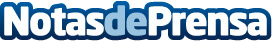 Inn Solutions recoge el galardón a la mejor Franquicia La empresa especializada en consultoría de seguridad residencial recibió el Premio Nacional El Suplemento en la categoría a la mejor franquicia 2018. La compañía, nacida en 2012 y pionera en el sector, fabrica elementos de seguridad y dispositivos inteligentes para prevenir asaltos. La séptima edición de estos premios se celebró el viernes 11 de mayo en el Hotel Westin Palace de Madrid con la presencia de grandes personalidades empresariales
Datos de contacto:María José616078204Nota de prensa publicada en: https://www.notasdeprensa.es/inn-solutions-recoge-el-galardon-a-la-mejor Categorias: Nacional Franquicias Ciberseguridad Recursos humanos Premios Otros Servicios Construcción y Materiales Consultoría http://www.notasdeprensa.es